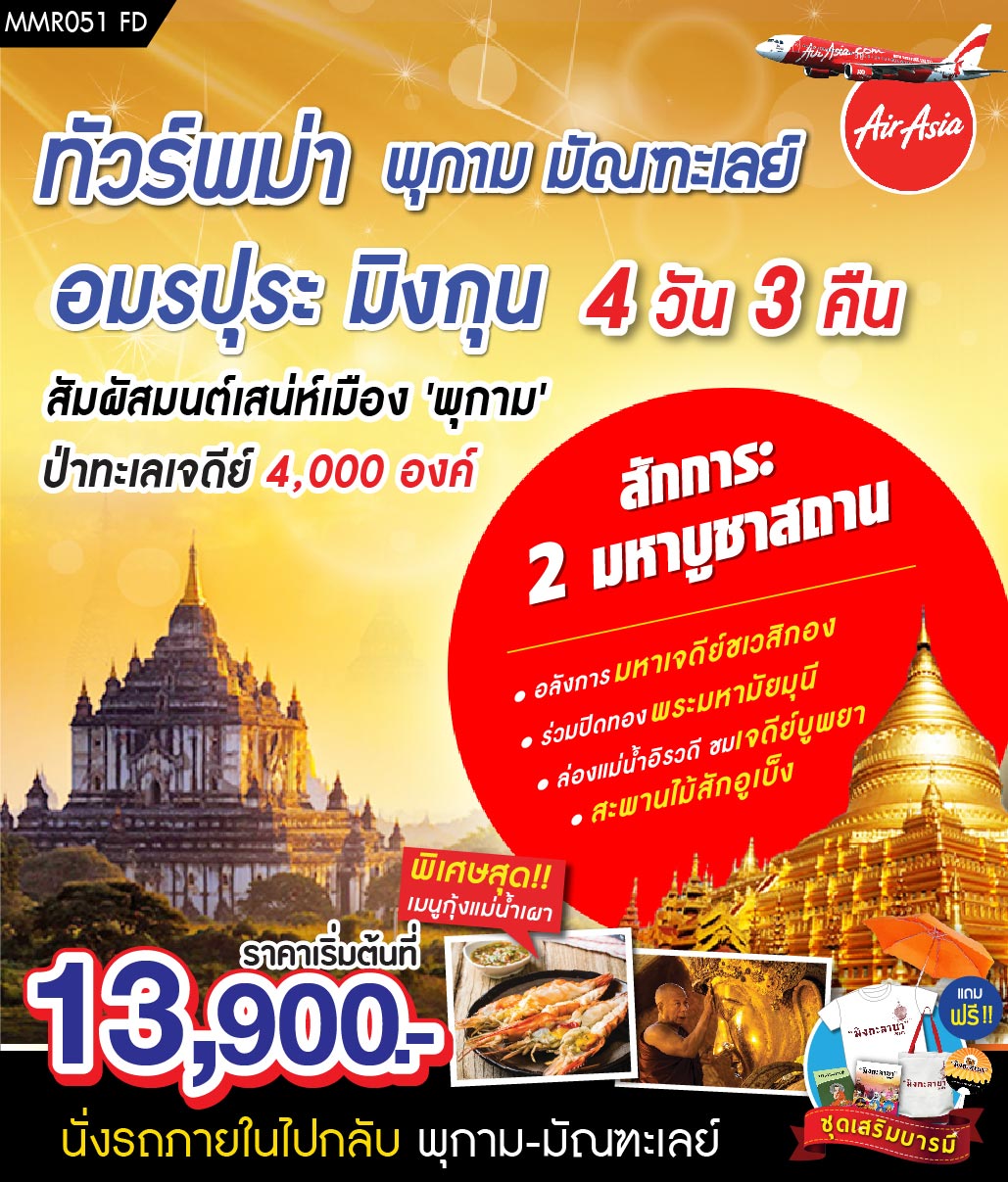 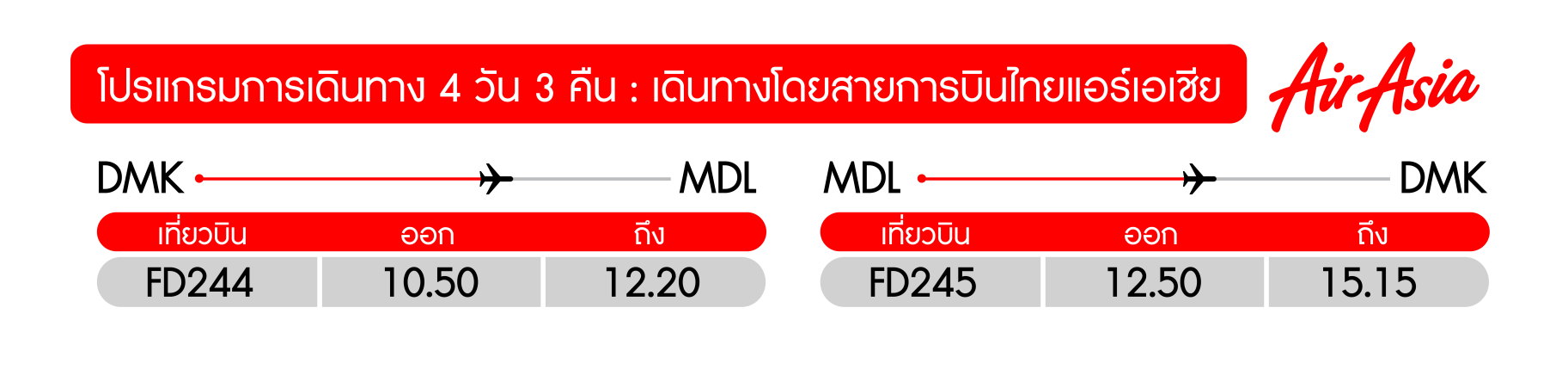 วันแรก	กรุงเทพฯ- มัณฑะเลย์ –นั่งรถสู่พุกาม – ทะเลเจดีย์ – จุดชมวิวทะเลเจดีย์ - โชว์พื้นเมืองหุ่นเชิดพุกาม 										 (-/กลางวันบนเครื่อง/เย็น)08.30น.	พร้อมกันที่สนามบินดอนเมืองอาคาร 1 ขาออก ชั้น 2 ประตู 1 เคาท์เตอร์สายการบินไทยแอร์เอเชียThai Air Asia (FD) โดยมีเจ้าหน้าที่อำนวยความสะดวกแก่ทุกท่าน10.50น.	ออกเดินทางสู่เมืองมัณฑะเลย์โดยเที่ยวบิน FD 244	** มีบริการอาหารร้อนและเครื่องดื่มบนเครื่อง **หมายเหตุ	สายการบินแอร์เอเชียมีบริการล็อกที่นั่งและ Hot Seat บริการสำหรับลูกค้าที่มีความประสงค์ต้องการนั่งแถวหน้าและนั่งติดกันหรือเลือกที่นั่งได้ เนื่องจากตั๋วเครื่องบินของคณะเป็นตั๋วกรุ๊ประบบ Randomไม่สามารถล็อกที่นั่งได้ ที่นั่งอาจจะไม่ได้นั่งติดกันในคณะ ซึ่งเป็นไปตามเงื่อนไขสายการบิน  	* ในกรณีต้องการล็อกที่นั่งไปกลับค่าใช้จ่ายในการล็อกที่นั่งไปกลับ 200 บาท/ท่าน/เที่ยว	* ต้องการล็อคที่นั่งแถวหน้า Hot Seat 	แถวที่ 1    ค่าบริการล็อกที่นั่ง ขาละ 500 บาท/เที่ยว/ท่าน ไปกลับ 1,000 บาท/ท่าน	แถวที่ 2-5  ค่าบริการล็อกที่นั่ง ขาละ 400 บาท/เที่ยว/ท่าน ไปกลับ 800 บาท/ท่าน	แถวที่ 6-8  ค่าบริการล็อกที่นั่ง ขาละ 200 บาท/เที่ยว/ท่าน ไปกลับ 400 บาท/ท่าน** กรุณาแจ้งพนักงานขายทุกครั้งก่อนทำการจองค่ะ**12.20 น.	เดินทางถึง สนามบินมัณฑะเลย์ ประเทศพม่า ผ่านพิธีการตรวจคนเข้าเมืองนำท่านเดินทางสู่เมืองพุกาม เมืองแห่งประวัติศาสตร์ของประเทศเมียนม่าร์ โดยรถบัสปรับอากาศ (ใช้เวลาเดินทางประมาณ 4 ชั่วโมง)พักผ่อนบนรถตามอัธยาศัยจากนั้น		ถึง เมืองพุกาม ชมเมืองทะเลเจดีย์ที่สวยงามและหมู่บ้านเก่าแก่เมืองพุกามที่ยังคงวิถีที่ชีวิตที่เรียบง่ายนำท่านชมและเก็บภาพพระอาทิตย์ลับขอบฟ้า ณ จุดชมวิวทะเลเจดีย์ค่ำ	 บริการอาหารเย็น ณ ภัตตาคาร พร้อมชมโชว์เชิดหุ่นกระบอก ท่านจะได้ชมการเชิดหุ่นที่ดูเหมือนมีชีวิตจริงพร้อมลิ้มรสอาหารพื้นเมือง*นำท่านเข้าสู่ที่พัก โรงแรม SU TIEN SAN HOTELหรือเทียบเท่า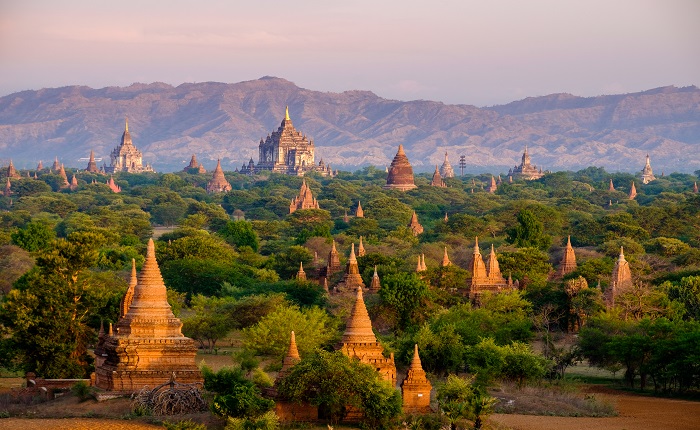 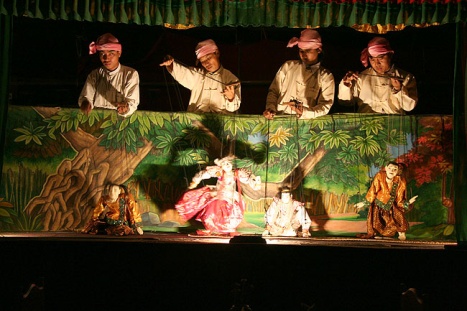 วันที่สอง	พุกาม-วัดเจดีย์ชเวสิกอง-วัดอนันดา-วัดมนุหา-วัดกุบยางกี-วัดติโลมินโล-วัดสัญพัญญู-วิหารธรรมยันจี                             นั่งรถกลับสู่มัณฑะเลย์						 (เช้า/กลางวัน/เย็น)07.00 น.	 บริการอาหารเช้า ณ ห้องอาหารโรงแรม08.25 น.	ชม พระเจดีย์ชเวสิกอง(Shwezigon Pagoda)ซึ่งเป็นสถูปดั้งเดิมของพม่าโดยแท้ มีลักษณะเป็นสีทองขนาดใหญ่ สร้างขึ้นหลังพระเจ้าอโนรธาขึ้นครองราชย์ เพื่อใช้บรรจุพระบรมสารีริกธาตุ จากพระสรีระหลายส่วน มีลักษณะเป็นสีทองขนาดใหญ่ ใช้เป็นทั้งที่ประชุมสวดมนต์ และศูนย์กลางของพระพุทธศาสนานิกายเถรวาทในพุกาม ชมวัดอนันดา(Ananda Temple) ตั้งอยู่ทางทิศตะวันออกของกำแพงเมือง เป็นวัดสีขาว มองเห็นได้ชัดเจนสร้างเสร็จเมื่อปี 1091 ซึ่งวิหารแห่งนี้นับได้ว่าเป็นวิหารที่มีขนาดใหญ่ที่สุดในพุกาม มีรูปร่างเป็นสี่เหลี่ยมจัตุรัส มีมุขเด็จยื่นออกไปทั้ง 4 ด้านซึ่งต่อมาเจดีย์แห่งนี้เป็นต้นแบบของสถาปัตยกรรมพม่าในยุคต้นของพุกาม และสิ่งที่น่าทึ่งของวิหารแห่งนี้ก็คือ ที่ช่องหลังคาเจาะเป็นช่องเล็กๆ ให้แสงสว่างส่องลงมาต้ององค์พระ ให้มีแสงสว่างอย่างน่าอัศจรรย์ จากนั้น	พาท่านชม วัดมนุหา(Manuha Temple)ตั้งอยู่ทางตอนใต้ของหมู่บ้านมยินกะบา สร้างเมื่อปี 1059 โดยพระเจ้ามนูหะกษัตริย์แห่งมอญ เพื่อสั่งสมบุญไว้สำหรับชาติหน้า จึงได้นำอัญมณีบางส่วนไปขายมาสร้างวัดนี้โครงสร้างวิหารค่อนข้างแคบ มีพระนอนหนึ่งองค์ กับ พระพุทธรูปอีกสามองค์นั่งเบียดเสียดอยู่ภายใน สะท้อนถึงความคับแค้นพระทัยของกษัตริย์เชลยพระองค์นี้เป็นอย่างดี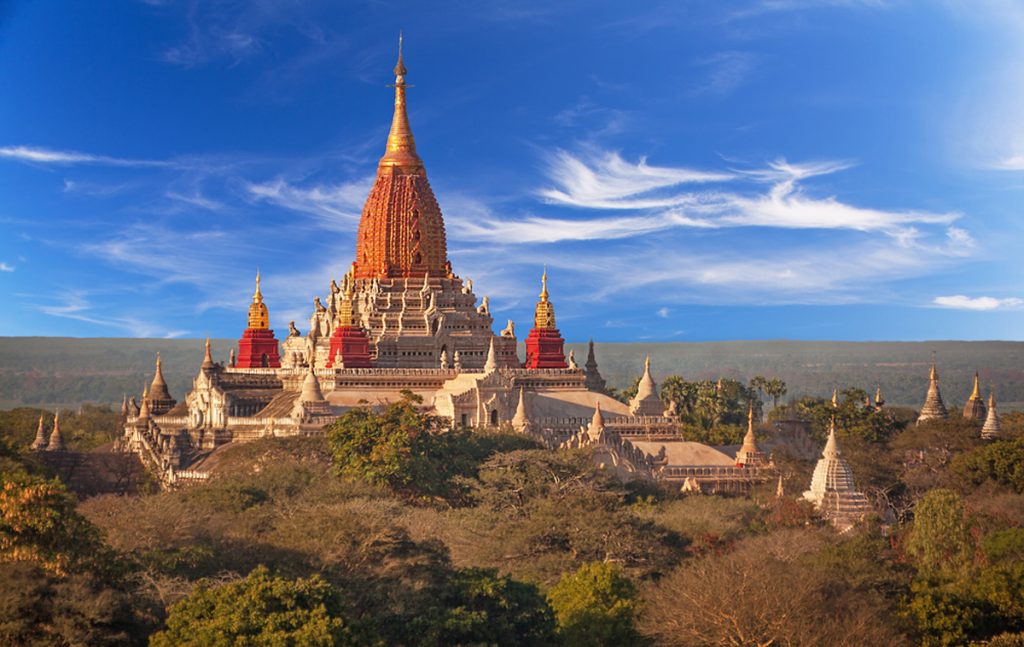 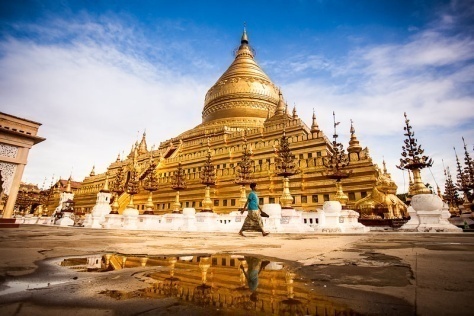 เที่ยง		 บริการอาหารกลางวัน ณ ภัตตาคารบ่าย	นำท่านแวะชมสิ่งของขึ้นชื่อของพุกามก็คือ เครื่องเขิน(Lacquer Ware)ซึ่งยอมรับกันว่ามีชื่อเสียงที่สุดในพม่า เช่น ถ้วยน้ำ จานรอง โถใส่ของตั้งแต่ขนาดเล็กถึงใหญ่ หีบใส่ของต่างๆสิ่งที่กำลังเป็นที่นิยมก็คือ โถใส่ของทำจากขนหางม้าสานกับโครงไม้ไผ่ มีขนาดเบาบางและบีบให้ยุบ แล้วกับไปคืนรูปได้ดังเดิม พาท่านเที่ยว วัดกุบยางกี (Gubyaukkyi Tempel)สร้างโดยพระโอรสของพระเจ้าจันสิทธะ สิ่งที่โดดเด่นคือ ภาพจิตกรรมฝาผนังที่งดงามที่สุดในพุกาม ที่ยังคงเหลืออยู่ เข้าชม วัดติโลมินโล(Htilominlo Temple)สร้างขึ้นเมื่อปี 1211 โดยพระบัญชาของพระเจ้านันต่าว-มยา เป็นพระโอรสในพระเจ้านรปติสิทธู ซึ่งเกิดกับนางห้ามผู้หนึ่งและได้เสี่ยงทางเลือกให้เป็นราชทายาท เป็นวัดสูง ยาว 43 เมตร เท่ากันทั้ง 4ด้านมีพระพุทธรูปประดิษฐ์ฐานอยู่ทั้ง 4 ทิศ ทั้งสองชั้น มีภาพจิตรกรรมฝาผนังอันเก่าแก่กับลวดลายปูนปั้น อันประณีตสวยงามสร้างโดยพระติโลมินโลเมื่อปี พ.ศ.1761ซึ่งได้รับการยกย่องว่ามีความสวยงามมากทั้งภายในและภายนอก นมัสการ เจดีย์สัพพัญญู ซึ่งเป็นเจดีย์ที่สูงที่สุดในเมืองพุกาม ชมวิหารธรรมยันจี(Dhammayangyt) สร้างโดยพระเจ้านะระตู่ และพระองค์ก็เชื่อว่าเป็นวัดที่ใหญ่ที่สุดในเมืองพุกาม สร้างขึ้นเพื่อล้างบาป ด้วยทรงปริวิตกว่าผลกรรมจากการกระทำปิตุฆาตจะติดตามพระองค์ไปในชาติภพหน้า ตั้งโดดเด่นยิ่งใหญ่ตระหง่านดังตำนานที่โหดร้ายได้เล่าต่อกันมา ได้เวลาสมควรนำท่าน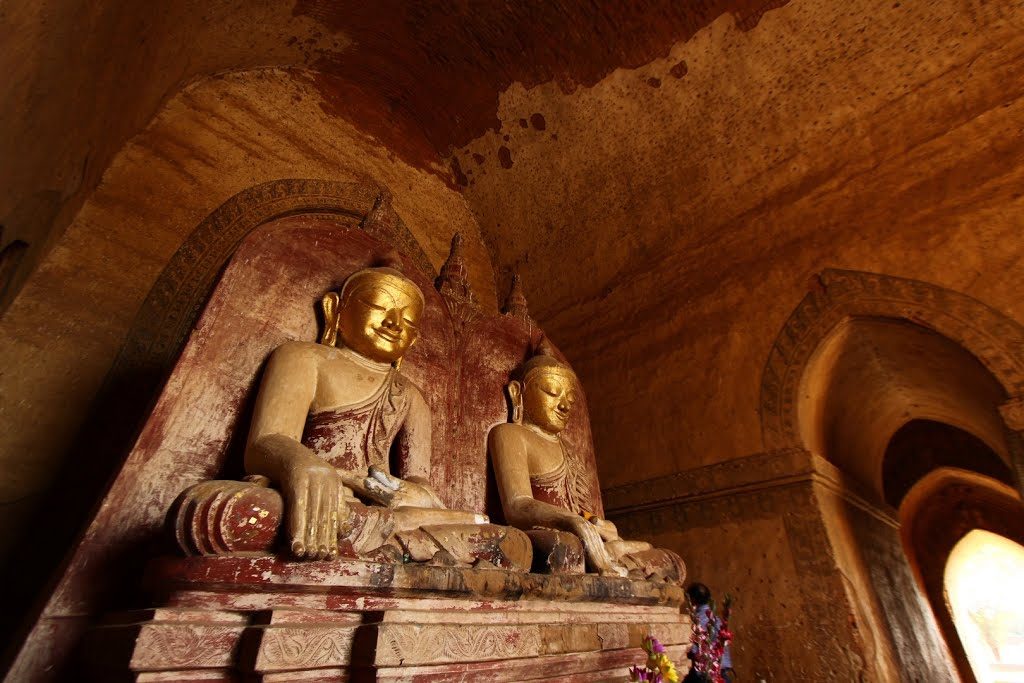 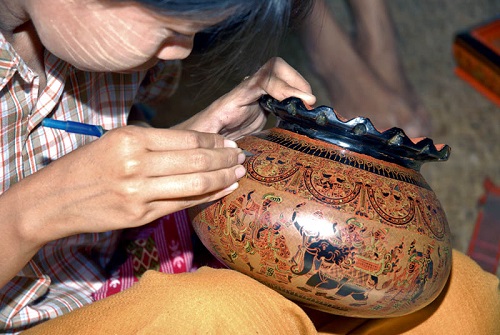 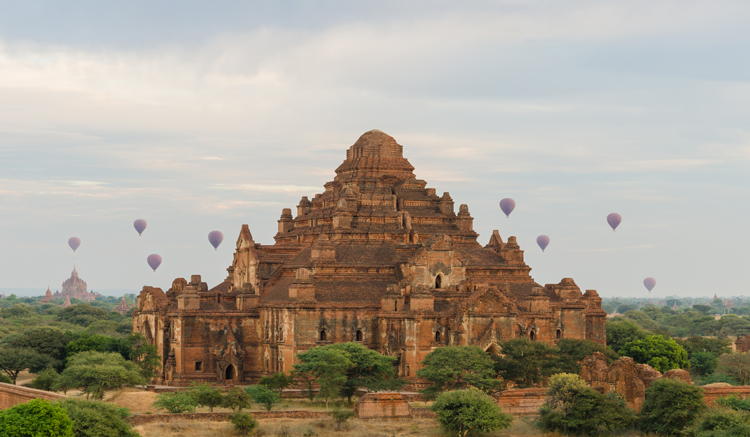 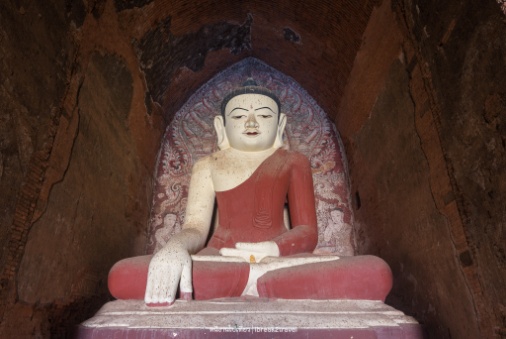 เดินทางสู่เมืองมัณฑะเลย์ โดยรถบัสปรับอากาศ(ใช้เวลาเดินทางประมาณ 4 ชั่วโมง)ค่ำ		 บริการอาหารเย็น ณ ภัตตาคาร*นำท่านเข้าสู่ที่พัก โรงแรมระดับ 3 ดาว **โรงแรมระดับ 3 ดาว HOTEL YI LINK MANDALAY หรือเทียบเท่า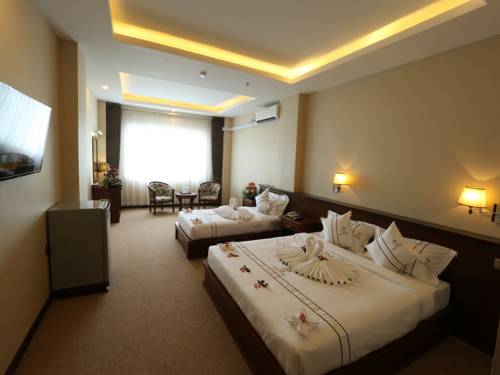 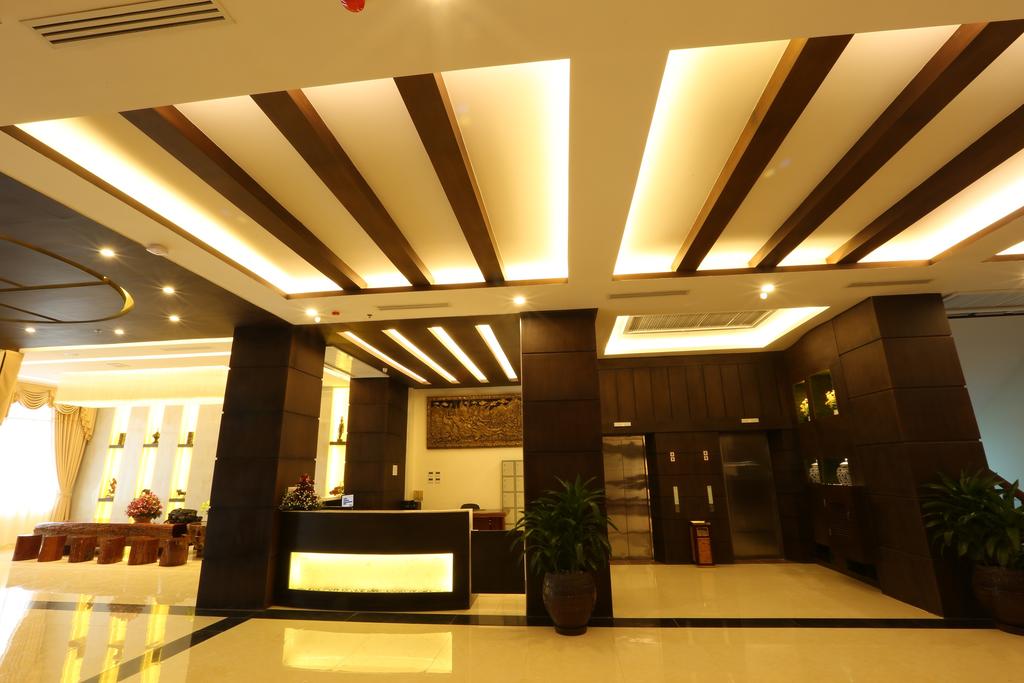 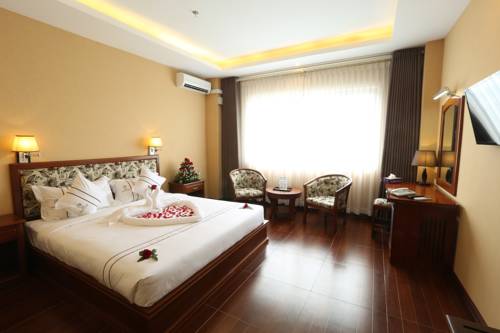 วันที่สาม	มัณฑะเลย์-เที่ยวเมืองมิงกุน-หมู่บ้านมิงกุน-เจดีย์มิงกุน-ล่องแม่น้ำอิระวดี-ระฆังมิงกุน-พระราชวังมัณฑะเลย์                       พระราชวังไม้สักชเวนานจอง       					        (เช้า/กลางวัน/เย็น)07.00 น.	 บริการอาหารเช้า ณ ห้องอาหารโรงแรม08.05 น.	นำท่านสู่ เมืองมิงกุนโดยการล่องเรือไปตามแม่น้ำอิระวดีสู่มิงกุน จากท่าเรือใกล้เจดีย์ชเวไจยัต เขตเมืองอมรปุระ ทวนน้ำไป หมู่บ้านมิงกุน ซึ้งเป็นส่วนหนึ่งของอมรปุระ แต่อยู่บนเกาะกลางลำน้ำอิรวดีและไปได้ด้วยเส้นทางเรือเท่านั้นทว่ามีอนุสรณ์สถานที่แสดงความยิ่งใหญ่ของพระเจ้าปดุง ระหว่างทางจะได้เห็นหมู่บ้านอิรวดีที่มีลักษณะเป็น “กึ่งบ้านกึ่งแพ” เนื่องจากระดับน้ำอิรวดีในแต่ละฤดูกาลจะมีความแตกต่างกันมาก โดยเฉพาะฤดูน้ำหลาก ระดับน้ำจะขึ้นสูงกว่าฤดูแล้วกว่า 10 เมตร ชาวพม่าจึงนิยมสร้างบ้านกึ่งแพ คือถ้าน้ำขึ้นสูงก็ร่วมแรงกันยกบ้านขึ้นที่ดอนครั้นน้ำลงมากก็ยกบ้านมาตั้งใกล้น้ำเพื่อความสะดวกสบายในการใช้แม่น้ำในชีวิตประจำวัน 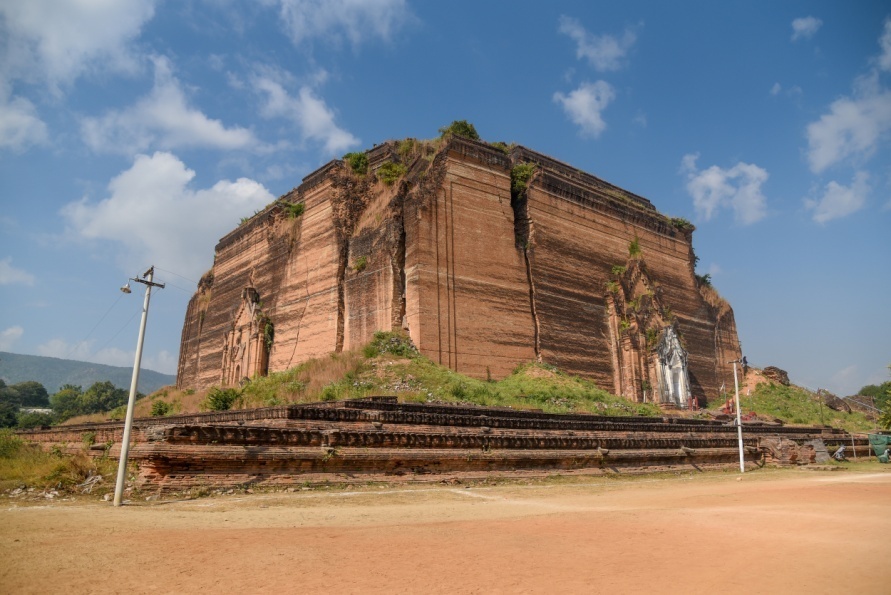 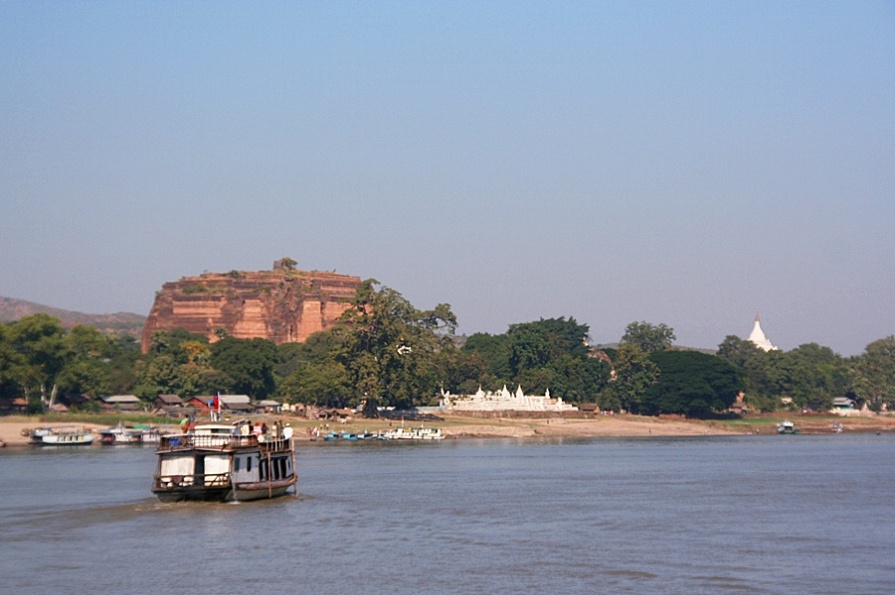 นำท่านชม เจดีย์มิงกุน ร่องรอยแห่งความทะเยอทะยานของพระเจ้าปดุง ด้วยภายหลังทรงเคลื่อนทัพไปตียะไข่ แล้วสามารถชะลอพระมหามัยมุนีมาประดิษฐานที่มัณฑะเลย์เป็นผลสำเร็จ จึงทรงฮึกเหิมที่จะกระทำการใหญ่ขึ้นและยากขึ้น ด้วยการทำสงครามแผ่ขยายไปรอบด้าน พร้อมกับเกณฑ์แรงงานข้าทาสจำนวนมากก่อสร้างเจดีย์มิงกุนหรือเจดีย์จักรพรรดิเพื่อประดิษฐานพระทันตธาตุที่ได้จากพระเจ้ากรุงจีนโดยทรงมุ่งหวังให้ยิ่งใหญ่เทียบเท่ามหาเจดีย์ในสมัยพุกาม และใหญ่โตโอฬารยิ่งกว่าพระปฐมเจดีย์ในสยาม ซึ่งในเวลานั้นถือเป็นเจดีย์ที่สูงที่สุดในสุวรรณภูมิ ส่งผลให้ข้าทาสชาวยะไข่หรืออาระกันจำนวน 50,000 คนหลบหนีการขดขี่แรงงานไปอยู่ในเขตเบงกอล เป็นดินแดนในอาณัติของอังกฤษแล้วทำการซ่องสุมกำลังเป็นกองโจรลอบโจมตีกองทัพพม่าอยู่เนืองๆโดยพม่ากล่าวหาว่าอังกฤษหนุนหลังกลายเป็นฉนวนให้เกิดสงครามอังกฤษ-พม่าอันเป็นสาเหตุหนึ่งที่ทำให้พม่าเสียเมืองในที่สุดอย่างไรก็ตามงานก่อสร้างเจดีย์มิงกุนดำเนินไปได้เพียง7ปี พระเจ้าปดุงเสด็จสวรรคต ภายหลังทรงพ่ายแพ้ไทยในสงครามเก้าทัพ มหาเจดีย์อันยิ่งใหญ่ในพระราชหฤทัยของพระองค์จึงปรากฏเพียงแค่ฐานทว่าใหญ่โตมหึมาดั่งภูเขาอิฐที่มีความมั่นคงถึง 50 เมตร ซึ่งหากสร้างเสร็จตามแผนจะเป็นเจดีย์ที่ใหญ่ที่สุดและสูงที่สุดในโลก เพราะสูงถึง 152 เมตร ส่วนรอยแตกร้าวตรงกลางฐานเกิดจากเหตุการณ์แผ่นดินไหว  ระฆังมิงกุนไม่ไกลจากฐานเจดีย์มิงกุน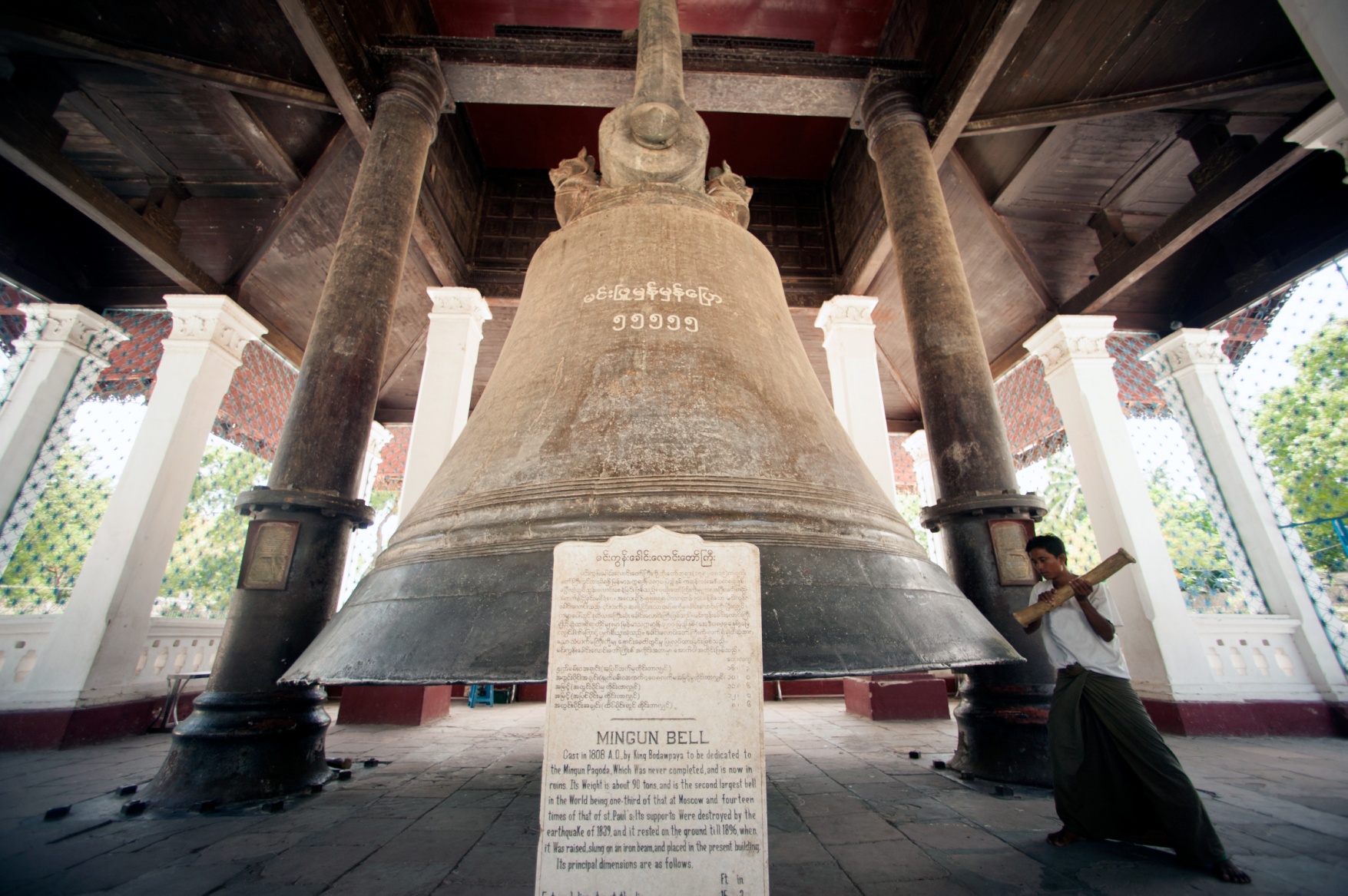 คือระฆังมิงกุนพระเจ้าปดุงโปรดฯให้สร้างโดยสำเร็จ เพื่ออุทิศทวายแด่มหาเจดีย์มิงกุน จึงต้องมีขนาดใหญ่คู่ควรกัน คือเป็นระฆังยักษ์ที่มีเส้นรอบวงถึง 10เมตร สูง 3.70 เมตร น้ำหนัก87ตัน เล่าขานกันว่า พระเจ้าปดุงทรงไม่ต้องการให้มีใครสร้างระฆังเลียนแบบจึงรับสั่งให้ประหารชีวิตนายช่างทันทีที่สร้างเสร็จ ปัจจุบันถือเป็นระฆังยักษ์ที่มีขนาดเล็กกว่าระฆังแห่งหนึ่งแห่งพระราชวังเครมลินในกรุงมอสโกเพียงใบเดียวทว่าระฆังเครมลินแตกร้าวไปแล้วชาวพม่าจึงภาคภูมิใจว่าระฆังมิงกุนเป็นระฆังยักษ์ที่ยังคงส่งเสียงก้องกังวานทั้งนี้เคยมีการทดสอบความกว้างใหญ่ของระฆังใบนี้ โดยให้เด็กตัวเล็กๆไปยืนรวมกันอยู่ใต้ระฆังได้ถึง100 คน เจดีย์ชินพิวมิน(เมียะเต็งดาน) ประดิษฐานอยู่เหนือระฆังมิงกุนไม่ไกล ได้ชื่อว่าเป็นเจดีย์ที่สวยสง่ามากแห่งหนึ่งสร้างขึ้นในปี พ.ศ.2359โดยพระเจ้าบากะยีดอว์ พระราชนัดดาในพระเจ้าปดุง เพื่อเป็นอนุสรณ์แห่งความรักที่พระองค์มีต่อพระมหาเทวีชินพิวมิน ซึ่งถึงแก่พิราลัยก่อนเวลาอันควร จึงได้รับสมญานามว่า  “ทัชมาฮาลแห่งลุ่มอิรวดี” เจดีย์องค์นี้เป็นพุทธศิลป์ที่สร้างขึ้นด้วยภูมิจักรวาลคือมีองค์เจดีย์สถิตอยู่ตรงกลางณยอดเขาพระสุเมรุอันเชื่อกันว่าเป็นศูนย์กลางและโลกและจักรวาล ล้อมรอบด้วยขุนเขาและมหาสมุทรตามหลักไตรภูมิ หลังจากนั้นเดินทางกลับมายังมัณฑะเลย์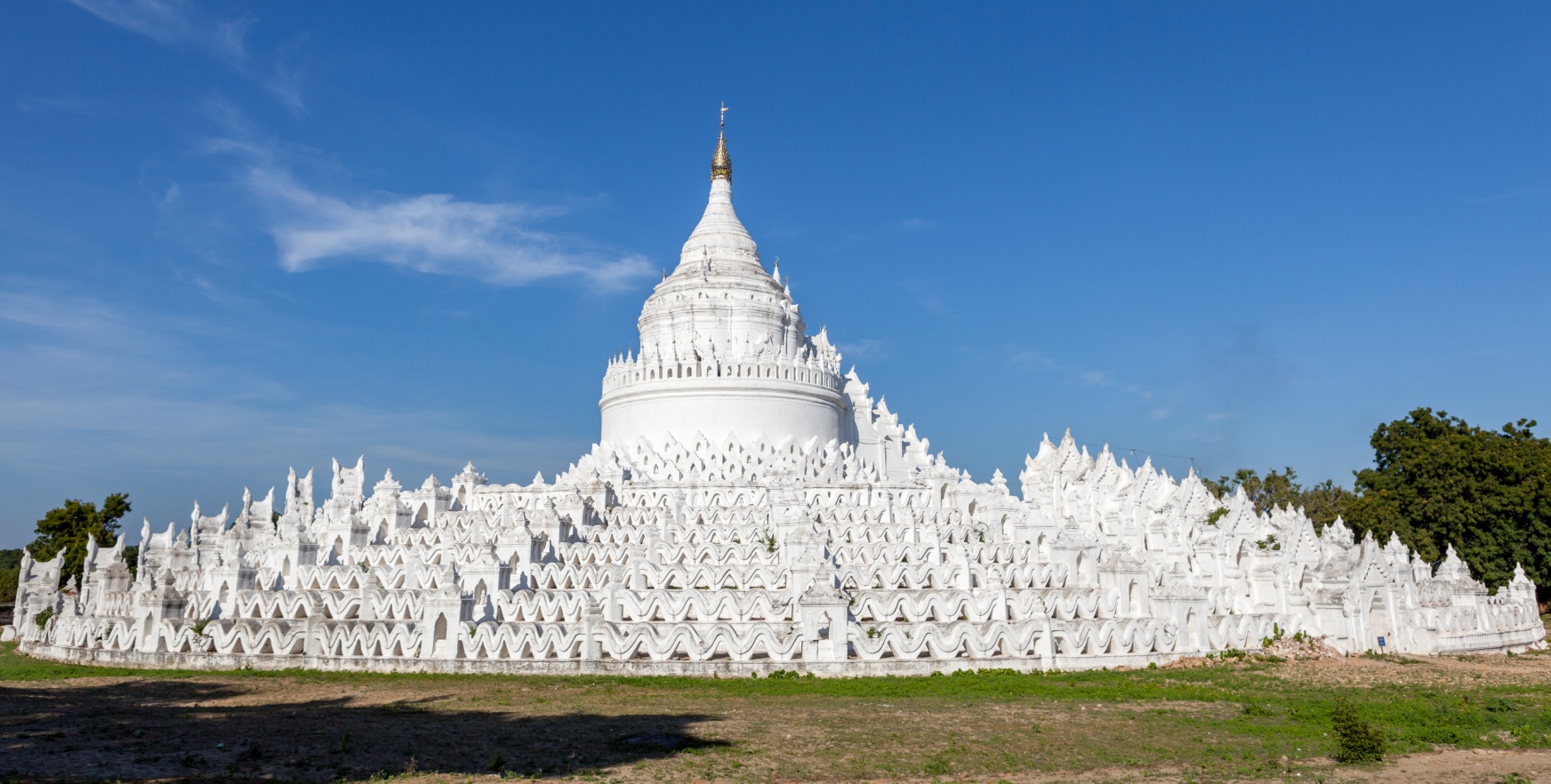 เที่ยง		 บริการอาหารกลางวัน ณ ภัตตาคารบ่าย	นำท่านชม พระราชวังมัณฑะเลย์ (Mandalay Palace)พระราชวังที่ส่วนใหญ่ก่อสร้างด้วยไม้สักที่สวยงามที่สุดแห่งหนึ่งของเอเชีย ในสมัยสงครามมหาเอเชียบูรพาหรือสงครามโลกครั้งที่ 2 วันที่ 20 มีนาคม 2488 เครื่องบินฝ่ายสัมพันธมิตรโดยกองทัพอังกฤษ ได้ทิ้งระเบิดจำนวนมากมายถล่มพระราชวังมัณฑะเลย์ของพม่าด้วยเหตุผลว่าพระราชวังนี้เป็นแหล่งซ่องสุมกำลังของกองทัพญี่ปุ่นพระราชวังมัณฑะเลย์ซึ่งเป็นพระราชวังไม้สักก็ถูกไฟไหม้เผาราบเป็นหน้ากลองหลงเหลือก็แต่ป้อมปราการและคูนํ้ารอบพระราชวังที่ยังเป็นของดั่งเดิมอยู่ปัจจุปันพระราชวังที่เห็นอยู่เป็นพระราชวังที่รัฐบาลพม่าได้จำลองรูปแบบของพระราชวังของเก่าขึ้นมา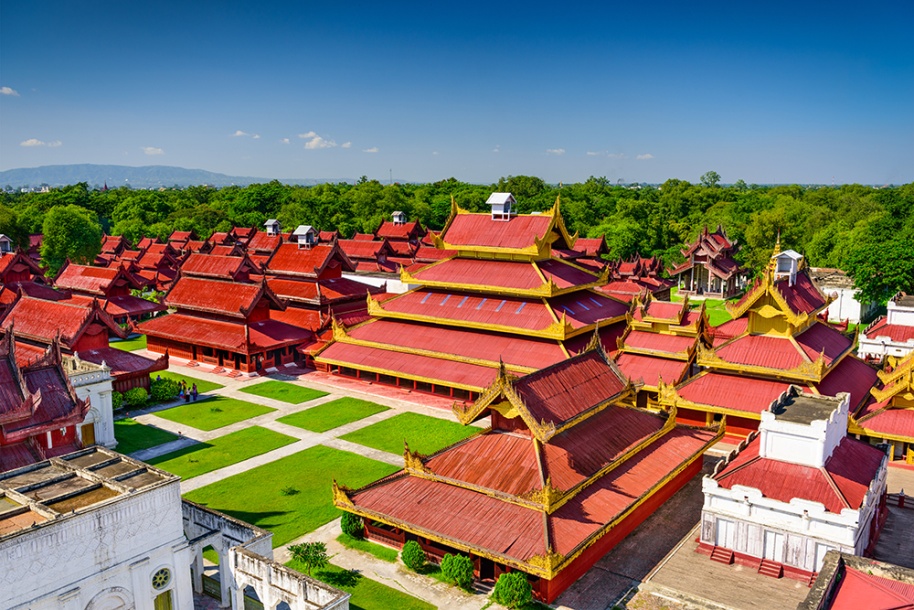 จากนั้น	นำท่านไป พระราชวังไม้สักชเวนานจอง (Golden Palace Monastry)วังที่สร้างด้วยไม้สักทั้งหลัง งดงามตามแบบศิลปะพม่าแท้ๆ วิจิตรตระการด้วยลวดลายแกะสลักประณีตอ่อนช้อย ทั้งหลังคา บานประตูและหน้าต่าง โดยเน้นรายละเอียดเกี่ยวกับพุทธประวัติและทศชาติของพระพุทธเจ้า สร้างโดยพระเจ้ามินดงในปี พ.ศ. 2400 ซึ่งเป็นปีที่พระองค์ย้ายราชธานีจากอมรปุระมาอยู่ที่เมืองมัณฑะเลย์เพื่อเป็นตำหนักยามแปรพระราชฐาน แต่หลังจากที่พระองค์สิ้นพระชนม์ พระเจ้าธีบอ หรือ สีป่อ พระโอรสก็ทรงยกวังนี้ถวายเป็นวัด ถือได้ว่าเป็นงานฝีมือที่ประณีตของช่างหลวงชาวมัณฑะเลย์อย่างแท้จริง นำท่านชม วัดกุโสดอ (Kuthodaw Pagoda)ซึ่งครั้งหนึ่งเคยเป็นสถานที่ทำการสังคายนาพระไตรปิฎกครั้งที่ 5 มีแผ่นศิลาจารึกพระไตรปิฎกทั้งหมด 84,000 พระธรรมขันธ์ และหนังสือกินเนสบุ๊คได้บันทึกไว้ว่า “หนังสือที่ใหญ่ที่สุดในโลก”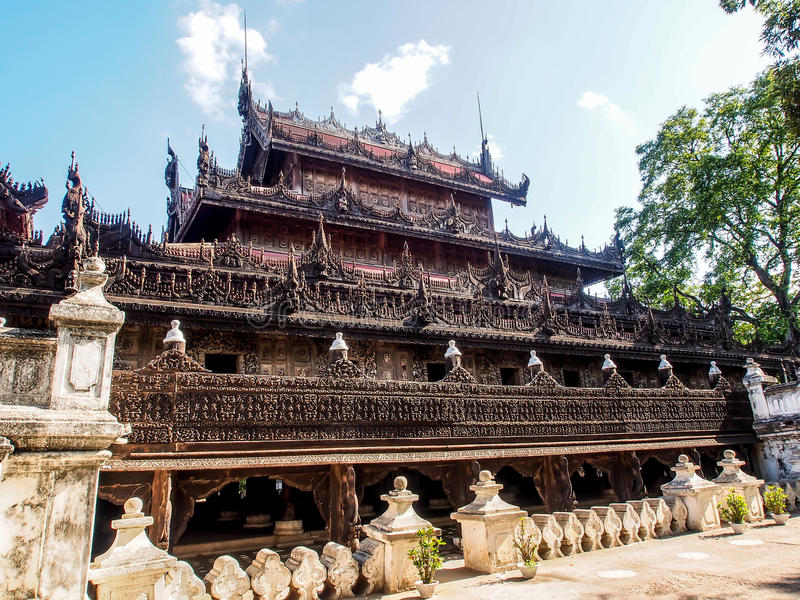 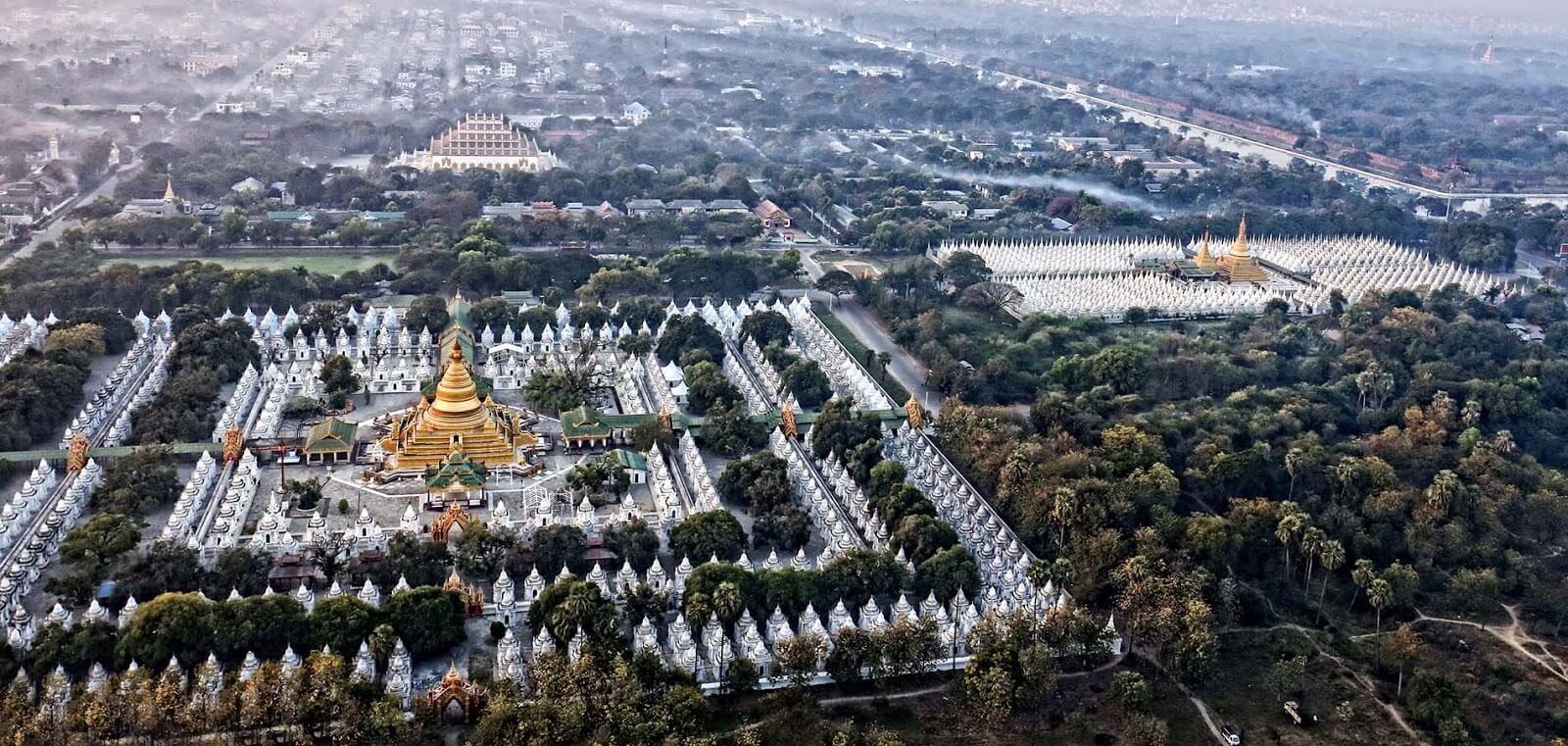 ค่ำ	 บริการอาหารค่ำเมนูพิเศษ  กุ้งเผาเลิศรส*นำท่านเข้าสู่ที่พัก โรงแรมระดับ 3 ดาว **โรงแรมระดับ 3 ดาว HOTEL YI LINK MANDALAY หรือเทียบเท่าวันที่สี่	  ร่วมพิธีล้างหน้าพระพักตร์พระมหามัยมุณี - อมรปุระ- สะพานไม้อูเบ็ง – มัณฑะเลย์ - กรุงเทพฯ                          									 (เช้า/กลางวันบนเครื่อง)04.00 น.	นำท่านนมัสการ พระมหามัยมุนี อันเป็นสิ่งศักดิ์สิทธิ์สูงสุด 1 ใน 5 แห่งของพม่า ถือเป็นต้นแบบพระพุทธรูปทองคำขนาดใหญ่ทรงเครื่องกษัตริย์ที่ได้รับการขนานนามว่า “พระพุทธรูปทองคำเนื้อนิ่ม”ที่พระเจ้ากรุงยะไข่ทรงหล่อขึ้นที่เมืองธรรมวดี เมื่อปีพ.ศ. 689 สูง 12 ฟุต 7 นิ้ว หุ้มด้วยทองคำเปลวหนา 2 นิ้ว ทรงเครื่องประดับทองปางมารวิชัย หน้าตักกว้าง 9 ฟุต ในปี พ.ศ. 2327 พระเจ้าปดุงได้สร้างวัดมหามุนี หรือวัดยะไข่ (วัดอาระกัน หรือวัดพยาจี) เพื่อประดิษฐานพระมหามัยมุนี และในปี พ.ศ.2422 สมัยพระเจ้า สีปอ ก่อน     จะเสียเมืองพม่าให้อังกฤษได้เกิดไฟไหม้วัดทองคำ จึงทำให้ทองคำเปลวที่ปิดพระละลายเก็บเนื้อทองได้นํ้าหนักถึง 700 บาท ต่อมาในปี พ.ศ.2426 ชาวพม่าได้เรี่ยไรเงินเพื่อบูรณะวัดขึ้นใหม่มีขนาดใหญ่กว่าเดิมโดยสายการออกแบบของช่างชาวอิตาลีจึงนับได้ว่าเป็นวัดที่สร้างใหม่ที่สุดแต่ประดิษฐานพระพุทธรูปเก่าแก่ที่สุดในเมืองพม่า โดยรอบ ๆ ระเบียงเจดีย์ยังมีโบราณวัตถุที่นำไปจากกรุงศรีอยุธยาเมื่อครั้งกรุงแตกครั้งที่ 1 พร้อมทั้ง เชิญทุกท่านร่วมทำบุญบูรณวัดกุสินารา ซึ่งมีอายุหลายร้อยปี ประดิษฐานพระพุทธไสยาสน์ สวยงามมากจากนั้นกลับโรงแรมที่พัก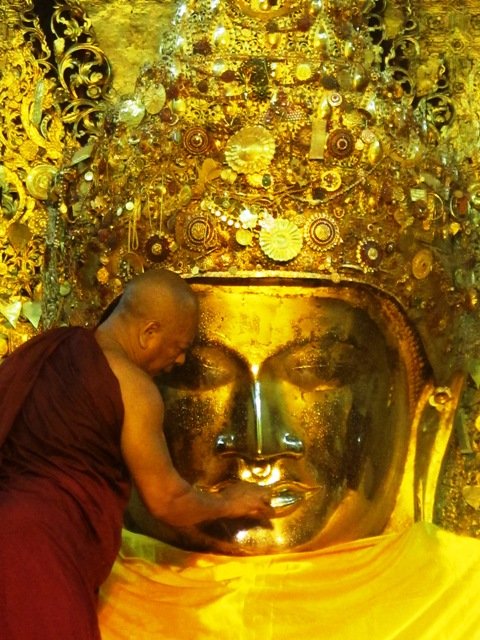 07.00 น.	 บริการอาหารเช้า ณ ห้องอาหารโรงแรมนำท่านเดินทางเข้าสู่ตัวเมือง อมรปุระ(Amrapura)เมืองแห่งผู้เป็นอมตะซึ่งอยู่ทางตอนใต้ของเมืองมัณฑะเลย์ซึ่งเป็นราชธานีเพียง 76 ปี แห่งหนึ่งของพม่าก่อนที่จะย้ายมาอยู่ที่เมืองมัณฑะเลย์ในปี พ.ศ.2400 จากนั้นนำท่านผ่านชมภูเขาสกายศูนย์กลางแห่งพระพุทธศาสนาที่สำคัญ ท่านจะได้ชมทัศนียภาพของเมืองสกาย ลุ่มแม่นํ้าอิระวดีเจดีย์จำนวนมากมายที่ตั้งเรียงรายอยู่บนภูเขา และริมฝั่งแม่นํ้า ชม สะพานไม้อูเบ็ง(U-Ben)สะพานไม้ที่ยาวที่สุดในโลกโดยข้าราชการชั้นผู้ใหญ่ชื่อว่าเสาอู เสาของสะพานใช้ไม้สักถึง1,208 ต้นซึ่งมีอายุกว่า200 ปีทอดข้าม ทะเลสาบคองตามัน ไปสู่วัดจอกตอจี ซึ่งมีเจดีย์ที่สร้างตามแบบวัดอนันดาแห่งพุกาม12.50 น.	ออกเดินทางกลับกรุงเทพฯ โดยสายการบินแอร์เอเชีย เที่ยวบินที่ FD 245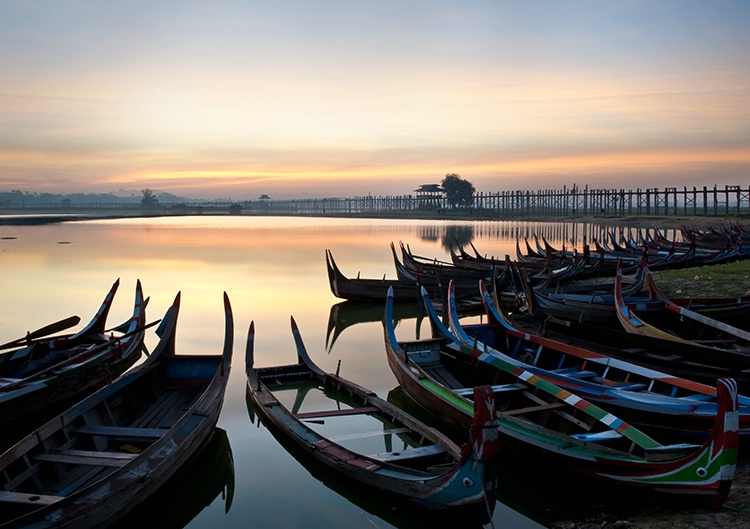 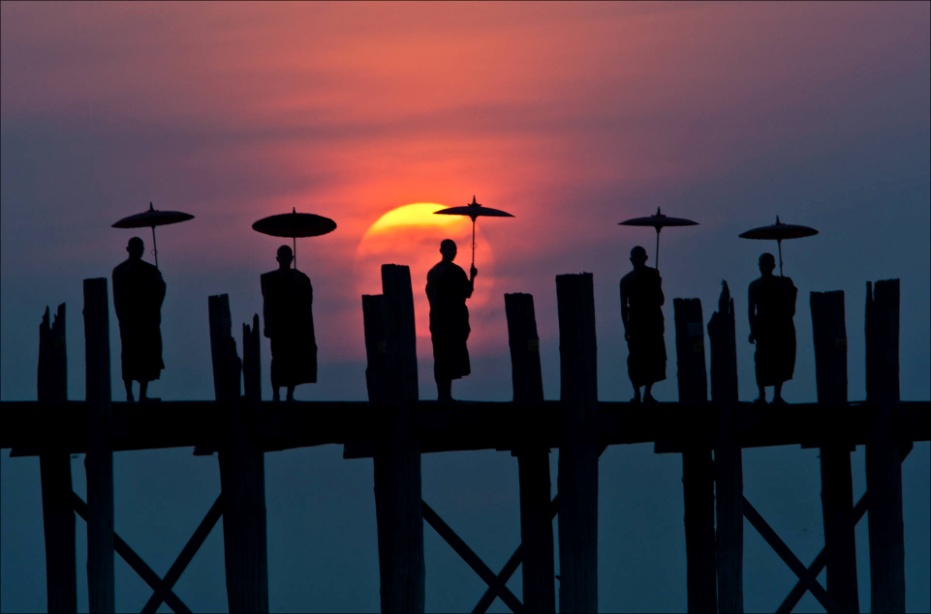 ** มีบริการอาหารร้อนและเครื่องดื่มบนเครื่อง **15.15น.		เดินทางถึงสนามบินดอนเมือง กรุงเทพฯโดยสวัสดิภาพ.....................................................................อัตราค่าบริการและเงื่อนไขรายการท่องเที่ยวอัตราค่าบริการรวมตั๋วเครื่องบินชั้นทัศนาจรไป -กลับพร้อมกรุ๊ป อยู่ต่อต้องเสียค่าเปลี่ยนแปลงตั๋วที่พักโรงแรมตามรายการ 3 คืน พักห้องละ 2-3 ท่าน (กรณีมาไม่ครบคู่และไม่ต้องการเพิ่มเงินพักห้องเดี่ยว)อาหารตามรายการระบุ(สงวนสิทธิในการสลับมื้อหรือเปลี่ยนแปลงเมนูอาหารตามสถานการณ์) ค่าเข้าชมสถานที่ตามรายการระบุค่าระวางน้ำหนักกระเป๋าไม่เกิน 20 กก.ต่อ 1 ใบค่ารถโค้ชรับ-ส่งสถานที่ท่องเที่ยวตามรายการระบุค่าไกด์ท้องถิ่นและหัวหน้าทัวร์นำเที่ยวตามรายการประกันอุบัติเหตุวงเงิน1,000,000 บาท (เป็นไปเงื่อนไขตามกรมธรรม์) ภาษีน้ำมันและภาษีตั๋วทุกชนิด(สงวนสิทธิเก็บเพิ่มหากสายการบินปรับขึ้นก่อนวันเดินทาง)อัตราค่าบริการไม่รวมภาษีหัก ณ ที่จ่าย 3%และภาษีมูลค่าเพิ่ม 7%ค่าทำหนังสือเดินทางไทย และค่าธรรมเนียมสำหรับผู้ถือพาสปอร์ตต่างชาติค่าใช้จ่ายส่วนตัว อาทิ อาหารและเครื่องดื่มที่สั่งเพิ่มพิเศษ,โทรศัพท์-โทรสาร,อินเตอร์เน็ต,มินิบาร์,ซักรีดที่ไม่ได้ระบุไว้ในรายการค่าใช้จ่ายอันเกิดจากความล่าช้าของสายการบิน,อุบัติภัยทางธรรมชาติ,การประท้วง,การจลาจล,การนัดหยุดงาน,การถูกปฏิเสธไม่ให้ออกและเข้าเมืองจากเจ้าหน้าที่ตรวจคนเข้าเมืองและเจ้าหน้าที่กรมแรงงานทั้งที่เมืองไทยและต่างประเทศซึ่งอยู่นอกเหนือความควบคุมของบริษัทฯค่าทิปไกด์ท้องถิ่น,คนขับรถ,ผู้ช่วยคนขับรถ 800 บาท/ทริป/ลูกทัวร์ 1 ท่าน(บังคับตามระเบียบธรรมเนียมของประเทศค่ะ)ค่าทิปหัวหน้าทัวร์ตามสินน้ำใจของทุกท่านค่ะ(ไม่รวมในทิปไกด์ท้องถิ่นและคนขับรถนะคะแต่ไม่บังคับทิปค่ะ)** ขณะนี้รัฐบาลไทยและเมียนมาร์ได้ลงนามความตกลง ยกเว้นการตรวจลงตราผู้ถือหนังสือเดินทางธรรมดา ผ่านท่าอากาศยานนานาชาติ และจะมีสิทธิพำนักในดินแดนของอีกฝ่ายหนึ่ง เป็นระยะเวลาไม่เกิน 14 วัน ซึ่งจะมีผลบังคับใช้ตั้งแต่วันที่ 11 สิงหาคม 2558 ทั้งนี้ หากมีการเปลี่ยนแปลงจะต้องกลับมายื่นวีซ่าปกติอีก ทางทัวร์จะต้องเรียกเก็บค่าวีซ่าเพิ่มอีกท่านละ 1,000 บาท **เงื่อนไขการสำรองที่นั่งและการยกเลิกทัวร์1.กรุณาจองทัวร์ล่วงหน้า ก่อนการเดินทาง พร้อมชำระมัดจำ 5,000 บาทส่วนที่เหลือชำระทันทีก่อนการเดินทางไม่น้อยกว่า15 วัน มิฉะนั้นถือว่าท่านยกเลิกการเดินทางโดยอัตโนมัติ(ช่วงเทศกาลกรุณาชำระก่อนเดินทาง 21 วัน)2.กรณียกเลิก2.1 ยกเลิกการเดินทางก่อนการเดินทาง 30 วัน บริษัทฯจะคืนเงินค่ามัดจำให้ทั้งหมด ยกเว้นในกรณีวันหยุดเทศกาล,วันหยุดนักขัตฤกษ์ทางบริษัทฯขอสงวนสิทธิ์การคืนเงินมัดจำโดยไม่มีเงื่อนไขใดๆทั้งสิ้น2.2 ยกเลิกการเดินทาง 15-30 วัน ก่อนการเดินทาง หักค่าทัวร์ 50%และริบเงินมัดจำทั้งหมด2.3 ยกเลิกภายใน 14 วัน ก่อนการเดินทาง บริษัทฯขอสงวนสิทธิ์การคืนเงินค่าทัวร์ทั้งหมดไม่ว่ากรณีใดๆทั้งสิ้น3. กรณีเจ็บป่วย จนไม่สามารถเดินทางได้ ซึ่งจะต้องมีใบรับรองแพทย์จากโรงพยาบาลรับรอง บริษัทฯจะทำการเลื่อนการเดินทางของท่านไปยังคณะต่อไปแต่ทั้งนี้ท่านจะต้องเสียค่าใช้จ่ายที่ไม่สามารถยกเลิกหรือเลื่อนการเดินทางได้ตามความเป็นจริง ในกรณีเจ็บป่วยกะทันหันก่อนล่วงหน้าเพียง 7 วันทำการ ทางบริษัทฯขอสงวนสิทธิ์ในการคืนเงินทุกกรณี4.บริษัทฯขอสงวนสิทธิ์ในการเก็บค่าใช้จ่ายทั้งหมดกรณีท่านยกเลิกการเดินทางและมีผลทำให้คณะเดินทางไม่ครบตามจำนวนที่บริษัทฯกำหนดไว้(15 ท่านขึ้นไป)เนื่องจากเกิดความเสียหายต่อทางบริษัทฯและผู้เดินทางอื่นที่เดินทางในคณะเดียวกัน บริษัทต้องนำไปชำระค่าเสียหายต่างๆที่เกิดจากการยกเลิกของท่าน5.คณะผู้เดินทางจำนวน 10 ท่านขึ้นไปจึงออกเดินทางในกรณีที่มีผู้เดินทางไม่ถึง 10 ท่านขอสงวนสิทธิ์เลื่อนวันเดินทางหรือยกเลิกการเดินทางโดยทางบริษัทฯจะแจ้งให้ท่านทราบล่วงหน้า 10 วันก่อนการเดินทาง6.กรณีที่ท่านต้องออกตั๋วภายใน เช่น (ตั๋วเครื่องบิน,ตั๋วรถทัวร์,ตั๋วรถไฟ) กรุณาสอบถามที่เจ้าหน้าที่ทุกครั้งก่อนทำการออกตั๋ว เนื่องจากสายการบินอาจมีการปรับเปลี่ยนไฟล์ทบิน หรือ เวลาบิน โดยไม่ได้แจ้งให้ทราบล่วงหน้าทางบริษัทฯจะไม่รับผิดชอบใดๆในกรณีถ้าท่านออกตั๋วภายในโดยไม่แจ้งให้ทราบและหากไฟล์ทบินมีการปรับเปลี่ยนเวลาบินเพราะถือว่าท่านยอมรับในเงื่อนไขดังกล่าว7.กรณีใช้หนังสือเดินทางราชการ(เล่มน้ำเงิน)เดินทางเพื่อการท่องเที่ยวกับคณะทัวร์ หากท่านถูกปฏิเสธในการเข้า-ออกประเทศใดๆก็ตาม ทางบริษัทฯ ขอสงวนสิทธิ์ไม่คืนค่าทัวร์และรับผิดชอบใดๆทั้งสิ้นรายละเอียดเพิ่มเติมบริษัทฯมีสิทธิ์ในการเปลี่ยนแปลงโปรแกรมทัวร์ในกรณีที่เกิดเหตุสุดวิสัยจนไม่อาจแก้ไขได้ เที่ยวบิน , ราคาและรายการท่องเที่ยว สามารถเปลี่ยนแปลงได้ตามความเหมาะสมโดยคำนึงถึงผลประโยชน์ของผู้เดินทางเป็นสำคัญหนังสือเดินทางต้องมีอายุการใช้งานเหลือไม่น้อยกว่า 6 เดือน และบริษัทฯรับเฉพาะผู้มีจุดประสงค์เดินทางเพื่อท่องเที่ยวเท่านั้น (หนังสือเดินทางต้องมีอายุเหลือใช้งานไม่น้อยกว่า 6 เดือน บริษัทฯไม่รับผิดชอบหากอายุเหลือไม่ถึงและไม่สามารถเดินทางได้ )ทางบริษัทฯจะไม่รับผิดชอบใดๆทั้งสิ้น หากเกิดความล่าช้าของสายการบิน,สายการบินยกเลิกบิน , การประท้วง,การนัดหยุดงาน,การก่อจลาจล หรือกรณีท่านถูกปฎิเสธการเข้าหรือออกเมืองจากเจ้าหน้าที่ตรวจคนเข้าเมือง หรือ เจ้าหน้าที่กรมแรงงานทั้งจากไทยและต่างประเทศซึ่งอยู่นอกเหนือความรับผิดชอบของบริษัทฯหรือเหตุภัยพิบัติทางธรรมชาติ(ซึ่งลูกค้าจะต้องยอมรับในเงื่อนไขนี้ในกรณีที่เกิดเหตุสุดวิสัย ซึ่งอาจจะปรับเปลี่ยนโปรแกรมตามความเหมาะสม)ทางบริษัทฯจะไม่รับผิดชอบใดๆทั้งสิ้น หากผู้เดินทางประสบเหตุสภาวะฉุกเฉินจากโรคประจำตัว ซึ่งไม่ได้เกิดจากอุบัติเหตุในรายการท่องเที่ยว(ซึ่งลูกค้าจะต้องยอมรับในเงื่อนไขนี้ในกรณีที่เกิดเหตุสุดวิสัย ซึ่งอยู่นอกเหนือความรับผิดชอบของบริษัททัวร์)ทางบริษัทฯจะไม่รับผิดชอบใดๆทั้งสิ้น หากท่านใช้บริการของทางบริษัทฯไม่ครบ อาทิ ไม่เที่ยวบางรายการ,ไม่ทานอาหารบางมื้อ,เพราะค่าใช้จ่ายทุกอย่างทางบริษัทฯได้ชำระค่าใช้จ่ายให้ตัวแทนต่างประเทศแบบเหมาจ่ายขาด ก่อนเดินทางเรียบร้อยแล้วเป็นการชำระเหมาขาดทางบริษัทฯจะไม่รับผิดชอบใดๆทั้งสิ้น หากเกิดสิ่งของสูญหายจากการโจรกรรมและหรือเกิดอุบัติเหตุที่เกิดจากความประมาทของนักท่องเที่ยวเองหรือในกรณีที่กระเป๋าเกิดสูญหายหรือชำรุดจากสายการบินกรณีที่การตรวจคนเข้าเมืองทั้งที่กรุงเทพฯและในต่างประเทศปฎิเสธมิให้เดินทางออกหรือเข้าประเทศที่ระบุไว้ในรายการเดินทาง บริษัทฯขอสงวนสิทธิ์ที่จะไม่คืนค่าบริการไม่ว่ากรณีใดๆทั้งสิ้นตั๋วเครื่องบินเป็นตั๋วราคาพิเศษ กรณีที่ท่านไม่เดินทางพร้อมคณะไม่สามารถนำมาเลื่อนวันหรือคืนเงินและไม่สามารถเปลี่ยนชื่อได้เมื่อท่านตกลงชำระเงินไม่ว่าทั้งหมดหรือบางส่วนผ่านตัวแทนของบริษัทฯหรือชำระโดยตรงกับทางบริษัทฯ ทางบริษัทฯจะถือว่าท่านได้ยอมรับในเงื่อนไขข้อตกลงต่างๆที่ได้ระบุไว้ข้างต้นนี้แล้วทั้งหมดกรุ๊ปที่เดินทางช่วงวันหยุดหรือเทศกาลที่ต้องการันตีมัดจำกับสายการบินหรือผ่านตัวแทนในประเทศหรือต่างประเทศ รวมถึงเที่ยวบินพิเศษ เช่น Charter Flight , Extra Flight จะไม่มีการคืนเงินมัดจำหรือค่าทัวร์ทั้งหมด** ก่อนตัดสินใจจองทัวร์ควรอ่านเงื่อนไขการเดินทางอย่างถ่องแท้แล้วจึงมัดจำเพื่อประโยชน์ของท่านเอง**วันเดินทางราคา พม่า พุกาม มัณฑะเลย์ มิงกุน บิน FD 4 วัน นั่งรถภายในวันเดินทางราคา พม่า พุกาม มัณฑะเลย์ มิงกุน บิน FD 4 วัน นั่งรถภายในวันเดินทางราคา พม่า พุกาม มัณฑะเลย์ มิงกุน บิน FD 4 วัน นั่งรถภายในวันเดินทางราคา พม่า พุกาม มัณฑะเลย์ มิงกุน บิน FD 4 วัน นั่งรถภายในวันเดินทางราคา พม่า พุกาม มัณฑะเลย์ มิงกุน บิน FD 4 วัน นั่งรถภายในวันเดินทางราคา พม่า พุกาม มัณฑะเลย์ มิงกุน บิน FD 4 วัน นั่งรถภายในวันเดินทางราคา พม่า พุกาม มัณฑะเลย์ มิงกุน บิน FD 4 วัน นั่งรถภายในเริ่มเดินทางกลับจากเดินทางจำนวนผู้ใหญ่เด็กมีเตียงเด็กไม่มีเตียงพักเดี่ยว13 ธ.ค.6116 ธ.ค.612413,90013,50012,9003,50020 ธ.ค.6123 ธ.ค.612413,90013,50012,9003,50027 ธ.ค.6130 ธ.ค.612416,90016,50015,9003,50028 ธ.ค.6131 ธ.ค.612416,90016,50015,9003,50029 ธ.ค.611 ม.ค.622416,90016,50015,9003,50029 ธ.ค.611 ม.ค.622416,90016,50015,9003,50030 ธ.ค.612 ม.ค.622416,90016,50015,9003,50031 ธ.ค.611 ม.ค.622416,90016,50015,9003,5003 ม.ค.626 ม.ค.622415,90015,50014,9003,50010 ม.ค.6213 ม.ค.622413,90013,50012,9003,50017 ม.ค.6220 ม.ค.622413,90013,50012,9003,50024 ม.ค.6227 ม.ค.622413,90013,50012,9003,50002 ก.พ.6205 ก.พ.622414,90014,50013,9003,50009 ก.พ.6212 ก.พ.622414,90014,50013,9003,50016 ก.พ.6219 ก.พ.622416,90016,50015,9003,50023 ก.พ.6226 ก.พ.622415,90015,50014,9003,50002 มี.ค.6205 มี.ค.622413,90013,50012,9003,50009 มี.ค.6212 มี.ค.622413,90013,50012,9003,50016 มี.ค.6219 มี.ค.622414,90014,50013,9003,50023 มี.ค.6226 มี.ค.622414,90014,50013,9003,50030 มี.ค.6202 เม.ย.622413,90013,50012,9003,50006 เม.ย.6209 เม.ย.622416,90016,50015,9003,50027 เม.ย.6230 เม.ย.622413,90013,50012,9003,50028 เม.ย.6201 พ.ค.622413,90013,50012,9003,500